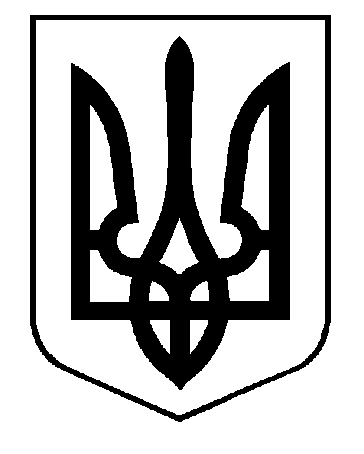 УКРАЇНАСАРАТСЬКА СЕЛИЩНА РАДА БІЛГОРОД-ДНІСТРОВСЬКОГО РАЙОНУ ОДЕСЬКОЇ ОБЛАСТІВИКОНАВЧИЙ КОМІТЕТР І Ш Е Н Н ЯПро затвердження плану роботи виконавчого комітету Саратської селищної ради Білгород-Дністровського району Одеської області на 2023 рікВідповідно до статей 40, 52 Закону України «Про місцеве самоврядування в Україні», з метою визначення основних напрямів діяльності виконавчого комітету Саратської селищної ради, на підставі пропозицій апарату, виконавчого комітету та виконавчих органів Саратської селищної ради стосовно переліку питань для розгляду у 2023 році, виконавчий комітет Саратської селищної радиВИРІШИВ:1. Затвердити план роботи виконавчого комітету Саратської селищної ради Білгород-Дністровського району Одеської області на 2023 рік (далі – План роботи), згідно з додатком 1 до цього рішення.2. Керівникам структурних підрозділів апарату, виконавчого комітету та виконавчих органів Саратської селищної ради здійснювати поточне планування діяльності відповідних органів на основі цього Плану роботи. 3. Контроль за виконанням цього рішення покласти на керуючого справами (секретаря) виконавчого комітету селищної рад Тодорова М.І..Селищний голова 					                             В.Д. Райчева06 грудня 2022 року№ 477  Додаток 1до рішення виконавчого комітету селищної радивід  06 грудня  2022 року№ 477План роботи виконавчого комітету Саратської селищної ради Білгород-Дністровського району Одеської області на 2023 рікКеруючий справами (секретар) виконавчогокомітету селищної ради                                                                    М.І.Тодоров№з/пЗасідання виконавчого комітету Засідання виконавчого комітету Засідання виконавчого комітету Засідання виконавчого комітету січеньсіченьсіченьсічень1Про схвалення проєкту рішення «Про внесення змін і доповнень до рішення селищної ради «Про бюджет Саратської селищної територіальної громади на 2023 рік»Про схвалення проєкту рішення «Про внесення змін і доповнень до рішення селищної ради «Про бюджет Саратської селищної територіальної громади на 2023 рік»Фінансове управління селищної ради2Про звіт щодо роботи зі зверненнями громадян в Саратській селищній раді за 2022 рікПро звіт щодо роботи зі зверненнями громадян в Саратській селищній раді за 2022 рікЗагальний відділ апарату селищної ради3Про надання матеріальної допомогиПро надання матеріальної допомогиВідділ організаційної роботи апарату селищної радилютийлютийлютийлютий1Про схвалення проєкту рішення «Про внесення змін і доповнень до рішення селищної ради «Про бюджет Саратської селищної територіальної громади на 2023 рік»Про схвалення проєкту рішення «Про внесення змін і доповнень до рішення селищної ради «Про бюджет Саратської селищної територіальної громади на 2023 рік»Фінансове управління селищної ради2Про схвалення проєкту рішення «Про затвердження звіту про виконання бюджету Саратської селищної територіальної громади за 2022 рік».Про схвалення проєкту рішення «Про затвердження звіту про виконання бюджету Саратської селищної територіальної громади за 2022 рік».Фінансове управління селищної ради3Про схвалення проєкту рішення «Про затвердження Стратегії розвитку Саратської селищної територіальної громади на 2023 – 2027 роки»Про схвалення проєкту рішення «Про затвердження Стратегії розвитку Саратської селищної територіальної громади на 2023 – 2027 роки»Фінансове управління селищної ради4Про схвалення проєкту рішення «Про затвердження Програми соціально-економічного розвитку Саратської селищної територіальної громади на 2023 рік»Про схвалення проєкту рішення «Про затвердження Програми соціально-економічного розвитку Саратської селищної територіальної громади на 2023 рік»Фінансове управління селищної ради5Про надання матеріальної допомогиПро надання матеріальної допомогиВідділ організаційної роботи апарату селищної радиберезеньберезеньберезеньберезень1Про схвалення проєкту рішення «Про внесення змін і доповнень до рішення селищної ради «Про бюджет Саратської селищної територіальної громади на 2023 рік»Про схвалення проєкту рішення «Про внесення змін і доповнень до рішення селищної ради «Про бюджет Саратської селищної територіальної громади на 2023 рік»Фінансове управління селищної ради2Про звіт начальника КП «Михайлівський сількомунгосп»Про звіт начальника КП «Михайлівський сількомунгосп»Відділ персоналу апарату селищної ради3Про надання матеріальної допомогиПро надання матеріальної допомогиВідділ організаційної роботи апарату селищної радиквітеньквітеньквітеньквітень1Про схвалення проєкту рішення «Про внесення змін і доповнень до рішення селищної ради «Про бюджет Саратської селищної територіальної громади на 2023 рік»Про схвалення проєкту рішення «Про внесення змін і доповнень до рішення селищної ради «Про бюджет Саратської селищної територіальної громади на 2023 рік»Фінансове управління селищної ради2Про звіт директора Комунальний заклад «Саратська дитяча мистецька школа» Саратської селищної ради Білгород – Дністровського району Одеської областіПро звіт директора Комунальний заклад «Саратська дитяча мистецька школа» Саратської селищної ради Білгород – Дністровського району Одеської областіВідділ персоналу апарату селищної ради3Про надання матеріальної допомогиПро надання матеріальної допомогиВідділ організаційної роботи апарату селищної радитравеньтравеньтравеньтравень1Про схвалення проєкту рішення «Про внесення змін і доповнень до рішення селищної ради «Про бюджет Саратської селищної територіальної громади на 2023 рік»Про схвалення проєкту рішення «Про внесення змін і доповнень до рішення селищної ради «Про бюджет Саратської селищної територіальної громади на 2023 рік»Фінансове управління селищної ради2Про схвалення проєкту рішення «Про затвердження звіту про виконання бюджету Саратської селищної територіальної громади за I квартал 2023 рокуПро схвалення проєкту рішення «Про затвердження звіту про виконання бюджету Саратської селищної територіальної громади за I квартал 2023 рокуФінансове управління селищної ради3 Про надання матеріальної допомогиПро надання матеріальної допомогиВідділ організаційної роботи апарату селищної радичервеньчервеньчервеньчервень1Про схвалення проєкту рішення «Про внесення змін і доповнень до рішення селищної ради «Про бюджет Саратської селищної територіальної громади на 2023 рік»Про схвалення проєкту рішення «Про внесення змін і доповнень до рішення селищної ради «Про бюджет Саратської селищної територіальної громади на 2023 рік»Фінансове управління селищної ради2Про схвалення проєкту рішення «Про встановлення місцевих податків і зборів на території Саратської селищної територіальної громади на 2024 рікПро схвалення проєкту рішення «Про встановлення місцевих податків і зборів на території Саратської селищної територіальної громади на 2024 рікФінансове управління селищної ради3Про надання матеріальної допомогиПро надання матеріальної допомогиВідділ організаційної роботи апарату селищної радилипеньлипеньлипеньлипень1Про схвалення проєкту рішення «Про внесення змін і доповнень до рішення селищної ради «Про бюджет Саратської селищної територіальної громади на 2023 рік»Про схвалення проєкту рішення «Про внесення змін і доповнень до рішення селищної ради «Про бюджет Саратської селищної територіальної громади на 2023 рік»Фінансове управління селищної ради2Про звіт КП «Саратський центр первинної медико-санітарної допомоги»Про звіт КП «Саратський центр первинної медико-санітарної допомоги»Відділ персоналу апарату селищної ради3Про звіт директора Саратський заклад загальної середньої освіти ІІ-ІІІ ступенів з інституційної форми навчання Саратської селищної ради Білгород – Дністровського району Одеської областіПро звіт директора Саратський заклад загальної середньої освіти ІІ-ІІІ ступенів з інституційної форми навчання Саратської селищної ради Білгород – Дністровського району Одеської областіВідділ персоналу апарату селищної ради4Про надання матеріальної допомогиПро надання матеріальної допомогиВідділ організаційної роботи апарату селищної радисерпеньсерпеньсерпеньсерпень1Про схвалення проєкту рішення «Про внесення змін і доповнень до рішення селищної ради «Про бюджет Саратської селищної територіальної громади на 2023 рік»Про схвалення проєкту рішення «Про внесення змін і доповнень до рішення селищної ради «Про бюджет Саратської селищної територіальної громади на 2023 рік»Фінансове управління селищної ради2Про схвалення проєкту рішення «Про затвердження звіту про виконання бюджету Саратської селищної територіальної громади за I півріччя 2023 рокуПро схвалення проєкту рішення «Про затвердження звіту про виконання бюджету Саратської селищної територіальної громади за I півріччя 2023 рокуФінансове управління селищної ради3Про затвердження списків дітей із сімей, які опинились у складних життєвих обставинах, та потребують безоплатного гарячого харчування у закладах загальної середньої освіти Саратської селищної радиПро затвердження списків дітей із сімей, які опинились у складних життєвих обставинах, та потребують безоплатного гарячого харчування у закладах загальної середньої освіти Саратської селищної радиУправління освіти, сім’ї, молоді та спорту Саратської селищної ради4Про затвердження списків дітей із сімей, які опинились у складних життєвих обставинах, та потребують безоплатного гарячого харчування у закладах дошкільної освіти Саратської селищної радиПро затвердження списків дітей із сімей, які опинились у складних життєвих обставинах, та потребують безоплатного гарячого харчування у закладах дошкільної освіти Саратської селищної радиУправління освіти, сім’ї, молоді та спорту Саратської селищної ради5Про затвердження контингенту учнів Комунального закладу «Саратська дитяча мистецька школа» на 2023-2024 навчальний рікПро затвердження контингенту учнів Комунального закладу «Саратська дитяча мистецька школа» на 2023-2024 навчальний рікВідділ культури і туризму Саратської селищної ради6Про погодження плати за навчання у Комунальному закладі «Саратська дитяча мистецька школа»Про погодження плати за навчання у Комунальному закладі «Саратська дитяча мистецька школа»Відділ культури і туризму Саратської селищної ради7Про надання матеріальної допомогиПро надання матеріальної допомогиВідділ організаційної роботи апарату селищної радивересеньвересеньвересеньвересень1Про схвалення проєкту рішення «Про внесення змін і доповнень до рішення селищної ради «Про бюджет Саратської селищної територіальної громади на 2023 рік»Про схвалення проєкту рішення «Про внесення змін і доповнень до рішення селищної ради «Про бюджет Саратської селищної територіальної громади на 2023 рік»Фінансове управління селищної ради2Про затвердження мережі закладів освіти Саратської селищної ради на 2023/2024 н. р.Про затвердження мережі закладів освіти Саратської селищної ради на 2023/2024 н. р.Управління освіти, сім’ї, молоді та спорту Саратської селищної ради3Про надання матеріальної допомогиПро надання матеріальної допомогиВідділ організаційної роботи апарату селищної радижовтеньжовтеньжовтеньжовтень1Про схвалення проєкту рішення «Про внесення змін і доповнень до рішення селищної ради «Про бюджет Саратської селищної територіальної громади на 2023 рік»Про схвалення проєкту рішення «Про внесення змін і доповнень до рішення селищної ради «Про бюджет Саратської селищної територіальної громади на 2023 рік»Фінансове управління селищної ради2Про надання допомоги громадянам на вирішення побутових проблем, придбання зимових речей для дітей з багатодітних та кризових сімей, які знаходяться в складних життєвих обставинах (по мірі необхідності)Про надання допомоги громадянам на вирішення побутових проблем, придбання зимових речей для дітей з багатодітних та кризових сімей, які знаходяться в складних життєвих обставинах (по мірі необхідності)Управління освіти, сім’ї, молоді та спорту Саратської селищної ради3Про стан готовності об’єктів комунального господарства, соціальної сфери, охорони здоров’я, закладів освіти та культури до роботи в осінньо-зимовий період 2023-2024 років на території Саратської селищної територіальної громадиПро стан готовності об’єктів комунального господарства, соціальної сфери, охорони здоров’я, закладів освіти та культури до роботи в осінньо-зимовий період 2023-2024 років на території Саратської селищної територіальної громадиЗаклади комунального господарства, соціальної сфери, охорони здоров’я, освіти та культури4Про надання матеріальної допомогиПро надання матеріальної допомогиВідділ організаційної роботи апарату селищної радилистопадлистопадлистопадлистопад1Про схвалення проєкту рішення «Про внесення змін і доповнень до рішення селищної ради «Про бюджет Саратської селищної територіальної громади на 2023 рік»Про схвалення проєкту рішення «Про внесення змін і доповнень до рішення селищної ради «Про бюджет Саратської селищної територіальної громади на 2023 рік»Фінансове управління селищної ради2Про схвалення проєкту рішення «Про затвердження звіту про виконання бюджету Саратської селищної територіальної громади за 9 місяців 2023 року»Про схвалення проєкту рішення «Про затвердження звіту про виконання бюджету Саратської селищної територіальної громади за 9 місяців 2023 року»Фінансове управління селищної ради3Про схвалення проєкту рішення «Про звільнення від сплати частини чистого прибутку (доходу) КП «Сарата комунсервіс», КП «Зорянський сількомунгосп», КП «Новоселівський сількомунгосп - 2011», КП «Михайлівський сількомунгосп», КП «Світлодолинський сількомунгосп», КП «Введенський сількомунгосп» на 2024 рікПро схвалення проєкту рішення «Про звільнення від сплати частини чистого прибутку (доходу) КП «Сарата комунсервіс», КП «Зорянський сількомунгосп», КП «Новоселівський сількомунгосп - 2011», КП «Михайлівський сількомунгосп», КП «Світлодолинський сількомунгосп», КП «Введенський сількомунгосп» на 2024 рікФінансове управління селищної ради4Про звіт начальника КП «Сарата комунсервіс»Про звіт начальника КП «Сарата комунсервіс»Відділ персоналу апарату селищної ради5Про надання матеріальної допомогиПро надання матеріальної допомогиВідділ організаційної роботи апарату селищної радигруденьгруденьгруденьгрудень1Про схвалення проєкту рішення «Про внесення змін і доповнень до рішення селищної ради «Про бюджет Саратської селищної територіальної громади на 2023 рік»Про схвалення проєкту рішення «Про внесення змін і доповнень до рішення селищної ради «Про бюджет Саратської селищної територіальної громади на 2023 рік»Фінансове управління селищної ради2Про схвалення проєкту рішення «Про бюджет Саратської селищної територіальної громади на  2024  рік»Про схвалення проєкту рішення «Про бюджет Саратської селищної територіальної громади на  2024  рік»Фінансове управління селищної ради3Про схвалення проекту рішення селищної ради «Про затвердження структури та загальної чисельності апарату Саратської селищної ради Білгород-Дністровського району Одеської області та її виконавчих органів на 2024 рік»Про схвалення проекту рішення селищної ради «Про затвердження структури та загальної чисельності апарату Саратської селищної ради Білгород-Дністровського району Одеської області та її виконавчих органів на 2024 рік»Відділ персоналу апарату селищної ради4Про затвердження плану роботи виконавчого комітету Саратської селищної ради Білгород-Дністровського району Одеської області на 2024 рікПро затвердження плану роботи виконавчого комітету Саратської селищної ради Білгород-Дністровського району Одеської області на 2024 рікВідділ організаційної роботи апарату селищної ради5Про надання матеріальної допомогиПро надання матеріальної допомогиВідділ організаційної роботи апарату селищної радипо мірі необхідностіпо мірі необхідностіпо мірі необхідностіпо мірі необхідності1Про затвердження вартості харчування для вихованців та учнів у закладах освіти Саратської селищної територіальної громади (по мірі необхідності)Про затвердження вартості харчування для вихованців та учнів у закладах освіти Саратської селищної територіальної громади (по мірі необхідності)Управління освіти, сім’ї, молоді та спорту Саратської селищної ради2Про виділення коштів для матеріального заохочення призовників призваних до Збройних сил УкраїниПро виділення коштів для матеріального заохочення призовників призваних до Збройних сил УкраїниУправління освіти, сім’ї, молоді та спорту Саратської селищної ради3Про надання клопотання щодо присвоєння звання України «Мати-героїня»Про надання клопотання щодо присвоєння звання України «Мати-героїня»Управління освіти, сім’ї, молоді та спорту Саратської селищної ради4Про надання допомоги громадянам на вирішення побутових проблем, придбання зимових речей для дітей з багатодітних  та кризових сімей, які знаходяться в складних життєвих обставинахПро надання допомоги громадянам на вирішення побутових проблем, придбання зимових речей для дітей з багатодітних  та кризових сімей, які знаходяться в складних життєвих обставинахУправління освіти, сім’ї, молоді та спорту Саратської селищної ради5Про розгляд заяв громадян щодо присвоєння адреси об’єкту нерухомого майнаПро розгляд заяв громадян щодо присвоєння адреси об’єкту нерухомого майнаВідділ містобудування, архітектури, інвестицій, житлово-комунального господарства, транспорту та благоустрою виконавчого комітету селищної ради, відділ комунальної власності, земельних відносин та екологічних питань6Про надання громадянам дозволу на спилювання деревПро надання громадянам дозволу на спилювання деревВідділ містобудування, архітектури, інвестицій, житлово-комунального господарства, транспорту та благоустрою виконавчого комітету селищної ради, відділ комунальної власності, земельних відносин та екологічних питань7Про взяття та зняття з квартирного облікуПро взяття та зняття з квартирного облікуЗагальний відділ апарату селищної ради8Про приватизацію житлаПро приватизацію житлаЗагальний відділ апарату селищної ради9Про розгляд заяв з питань захисту прав дітейПро розгляд заяв з питань захисту прав дітейСлужба у справах дітей селищної ради10Про погодження калькуляції переліку та вартості тарифи на власні роботи та послуги, які надаються Комунальними підприємства, установами та закладами Саратської селищної радимПро погодження калькуляції переліку та вартості тарифи на власні роботи та послуги, які надаються Комунальними підприємства, установами та закладами Саратської селищної радимКомунальні підприємства, установи та заклади Саратської селищної ради11Про схвалення проєктів рішень селищної ради.Про схвалення проєктів рішень селищної ради про затвердження та внесення змін до Програм.Про схвалення проєктів рішень селищної ради.Про схвалення проєктів рішень селищної ради про затвердження та внесення змін до Програм.Начальники структурних підрозділів апарату, виконавчого комітету та виконавчих органів селищної ради12Про розгляд інших питань, які вирішуються на засіданнях виконавчого комітету селищної ради відповідно до глави 2 Закону України «Про місцеве самоврядування в Україні»Про розгляд інших питань, які вирішуються на засіданнях виконавчого комітету селищної ради відповідно до глави 2 Закону України «Про місцеве самоврядування в Україні»Керуючий  справами (секретар) виконавчого комітету селищної ради, начальники структурних підрозділів апарату, виконавчого комітету та виконавчих органів селищної ради